Bomere & the XI Towns Federation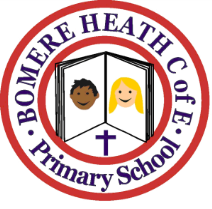 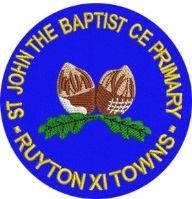 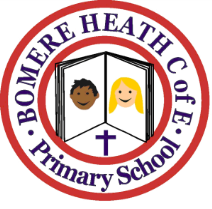 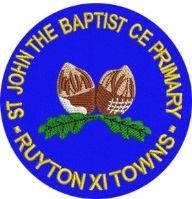 Executive Headteacher: Mrs Julie Ball, NPQH, PGCE, PG(Dip)M6th June 2018Dear Parents/CarersStaffing Update – with effect from September 2018We are really pleased to be able to re-open our fifth classroom from September.  This is due to an increase in numbers as well as restructuring across the school.  We will be notifying parents in due course of the class(es) your child(ren) will be in where there is a split cohort.  Mrs Lindsey Sivri will be starting her maternity leave on Thursday 21st June and Mrs Foster will return to full time in Pimhill class from the same date.  We would like to wish Mrs Sivri our very best wishes as she leaves us for the exciting new addition to her family.  Her final day will be next Friday 15th June.We have appointed a new teacher for Stiperstones class; Miss Emily Lloyd-Jones.Our new Deputy Headteacher, Mrs Sallie Roberts, will also be joining us in September. I would therefore like to confirm that our class teaching arrangements from September 2018 are:Pimhill – Mrs Foster					Reception and Year 1Haughmond –	Mrs Gregory				Year 1 and Year 2Grinshill – Mrs Roberts 				Year 2 and Year 3Stiperstones – Miss Lloyd-Jones			Year 4 and Year 5Wrekin – Mr Field					Year 5 and Year 6As we did last year, we will split the Year 1s between Pimhill and Haughmond Classes. Year 2 and year 5 are also split.  I am currently working through class lists with teachers, and as soon as we have confirmed where everyone will be placed, we will let you know.If you have any questions regarding the content of this letter, could you please contact the school office or speak with your child’s class teacher.Mrs Julie BallExecutive Headteacher 